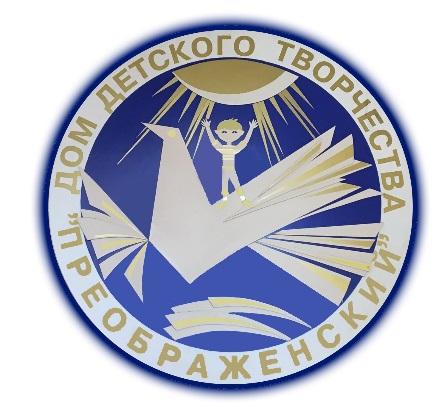 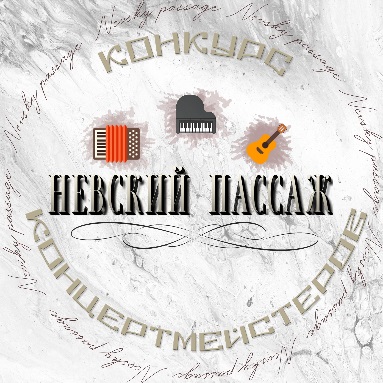 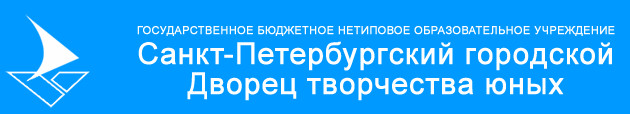 Первый открытый городской конкурс концертмейстеров «Невский пассаж»Результаты конкурса заочного формата Номинация «Аккомпанемент солисту-вокалистуНоминация «Аккомпанемент солисту-вокалистуНоминация «Аккомпанемент солисту-вокалистуНоминация «Аккомпанемент солисту-вокалистуНоминация «Аккомпанемент солисту-вокалистуНоминация «Аккомпанемент солисту-вокалисту№ п/пКонкурсант/учреждение/должность Количество баллов РезультатСпециальный дипломконкурсантуСпециальный диплом иллюстратору1.Лукьянец Игорь АлександровичКоммунальное учреждение дополнительного образования школа искусств 9 г. Донецка, Донецкая Народная Республика/Преподаватель по классу фортепиано, концертмейстер42Дипломант2.Ходько Светлана СергеевнаУО «Белорусская государственная академия музыки» г. Минск, РБ/Старший преподаватель кафедры концертмейстерского мастерства, концертмейстер кафедры пения46III место 3.Демьяненко Наталья Александровна  Новосибирский областной колледж культуры и искусств/концертмейстер  38Участник 4.Носорева Елена Валентиновна ФГБОУ ВО «Уфимский государственный институт искусств имени Загира Исмагилова»/доцент кафедры общего курса фортепиано, кафедры камерно-концертмейстерского искусства, концертмейстер43ДипломантДиплом за исполнительское мастерствосолистке Башкирского государственного театра оперы и балетаИбрагимовой Назгуль Зиннуровне 5.Шайназарова Екатерина Михайловна Государственное бюджетное учреждение дополнительного образования города Москвы «Детская школа искусств «Тутти» (ГБУДО г. Москвы «Детская школа искусств «Тутти»)/ концертмейстер, заведующая отделом концертмейстеров36Участник6.Мохова Алина Михайловна ГБПОУ «Нижегородское музыкальное училище (колледж) им. М. Балакирева»46III местоДиплом за лучший ансамбльМоховой Алине Михайловне и Литвин Анне Александровне7.Самсонова Людмила Николаевна  ГБПОУ «Новгородский областной колледж искусств им. С.В.Рахманинова»/концертмейстер, преподаватель39Участник8.Молодкина Анна Александровна МБУ ДО г. Кострома «Детская школа искусств №4»/концертмейстер, преподаватель36Участник9.Макушина Александра Павловна МАУ ДО ДХШ «Хоровая капелла мальчиков» г. Пермь/концертмейстер44Дипломант10.Верещагина Дарья Андреевна ГБНОУ «Дворец учащейся молодёжи Санкт-Петербурга»/концертмейстер41Дипломант11.Гильманов Леонид Владимирович  МБУДО «Детская школа искусств Всеволожского района пос. им. Морозова»/концертмейстер41Дипломант12.Камишкирцева Елена Михайловна Саратовская государственнаяконсерватория им. Л. В.Собинова/Концертмейстер кафедры камерного пения и оперной подготовки46III местоДиплом за исполнительское мастерство Саяпину Алексею Владимировичу 13.Корнивский Вячеслав Петрович ГБУДО г. Москвы «Детская школа искусств города Московский»/концертмейстер37УчастникДиплом «Артистическая надежда»Князевой Веронике14.Шастин Ярослав АлексеевичГБУ ДО Дом детского творчества Выборгского района Санкт-Петербурга «Современник»39УчастникАккомпанемент солисту-инструменталисту   Аккомпанемент солисту-инструменталисту   Аккомпанемент солисту-инструменталисту   Аккомпанемент солисту-инструменталисту   Аккомпанемент солисту-инструменталисту   Аккомпанемент солисту-инструменталисту   Лукьянец Игорь АлександровичКоммунальное учреждение дополнительного образования школа искусств № 9 г. Донецка, Донецкая Народная Республика/Преподаватель по классу фортепиано, концертмейстер42ДипломантБыкова Анна СергеевнаМуниципальное бюджетное учреждение дополнительного образования «Детская школа искусств №1 г. Ельца»/концертмейстер35УчастникПрокофьева Нонна ИвановнаМуниципальное бюджетное учреждение дополнительного образования «Котовская детская школа искусств»/ преподаватель, концертмейстер38УчастникСоловьёва Лариса АлександровнаГБ ПОУ «Борисоглебское музыкальное училище»/преподаватель, концертмейстер51II местоДиплом за лучший ансамбльСоловьёвой Ларисе Александровне и Саврасову Александру НиколаевичуДиплом за исполнительское мастерствоСаврасову Александру НиколаевичуКорнеева Ирина ПавловнаМуниципальное учреждение дополнительного образования «Чагодская детская школа искусств»/преподаватель, концертмейстер35УчастникГладкова Оксана Васильевна Муниципальное автономное учреждение дополнительного образования Зареченская детская школа искусств/ зам. дир. по УВР, преподаватель по фортепиано, концертмейстер41ДипломантДиплом за исполнительское мастерствоСтепанову Ивану ЮрьевичуНиздойминога Надежда ВладимировнаГБУДО ДДЮТ Красногвардейского района Санкт-Петербурга «На Ленской»/концертмейстер49III местоДиплом за исполнительское мастерствоКасьяненко Аделине ЮрьевнеДобрецов Андрей Валерьевич ГБУДО г. Москвы «МГДМШ им. И.О. Дунаевского»/концертмейстер33УчастникКиселёва Екатерина ГеннадьевнаМБУ ДО «ДШИ № 8 «Радуга» г.о. Самара/концертмейстер41ДипломантРыжкова Ольга Витальевна МБУДО «Школа искусств г. Выборга»/преподаватель, концертмейстер33УчастникМолодкина Анна Александровна  МБУ ДО г. Костромы «Детская школа искусств № 4»/преподаватель, концертмейстер44ДипломантДиплом за исполнительское мастерствоМолодкиной Дарье АлександровнеЗапольских Лариса ПетровнаМАУ ДО «Киришская детская школа искусств» (МАУДО «КДШИ» Ленинградская обл., г. Кириши/концертмейстер33УчастникСмелкова Алена Сергеевна МБУ ДО «Детская музыкальная школа №1 имени Колесникова Е.А.»  г. Череповец/концертмейстер46III местоДиплом за исполнительское мастерствоТафинцевой Анне СергеевнеПроскурина Марина ВладимировнаМАУ ДО города Набережные Челны «Детская музыкальная школа № 1»/концертмейстер  45ДипломантКустовская Ольга Анатольевна ГБУ ДО города Москвы «Московская городская объединенная детская школа искусств «Сокольники» Структурное подразделение Детская музыкальная школа им. М.Л. Ростроповича/концертмейстер41ДипломантДиплом за исполнительское мастерствоИгнатьеву НикитеВолкова Елена Викторовна МБУ ДО Детская школа искусств г. Нытва/концертмейстер38УчастникТихонова Оксана ЕвгеньевнаМБОУДО «Детская музыкальная школа» г. Новочебоксарска Чувашской Республики/преподаватель, концертмейстер41ДипломантДавыдова Елена Александровна МБУ ДО «ДМШ № 4» НМР РТ, г. Нижнекамск/ преподаватель по классу фортепиано, концертмейстер41ДипломантДиплом «Артистическая надежда»Талиповой ЛейсянБондарева Альбина Александровна МАУ ДО Дюртюлинская ДМШ/концертмейстер37УчастникКовригина Виктория ВладимировнаМБУ ДО ДШИ им. Н. А. Римского-Корсакова (г. Ростов-на-Дону)/концертмейстер 37УчастникДиплом за исполнительское мастерствоБеспалову Дмитрию АндреевичуШколина Марина СергеевнаМБОУ ДО «Центральная детская музыкальная школа им. Б. Г. Павликовской» г. Чита, Забайкальский край/преподаватель, концертмейстер53II местоДиплом за лучший ансамбльШколиной Марине Сергеевне и Лесковой АнастасииДиплом за исполнительское мастерствоЛесковой АнастасииКривомлина Елена ПетровнаМУДО «Школа искусств №3 города  Макеевки»/преподаватель, концертмейстер34УчастникБронникова Елена ВладимировнаМБУ ДО «Чайковская детская школа искусств №1», г. Чайковский, Пермский край/концертмейстер45ДипломантКорнивский Вячеслав ПетровичГБУДО г. Москвы «Детская школа искусств города Московский»/концертмейстер38Участник«Аккомпанемент коллективу (вокальному, инструментальному)»«Аккомпанемент коллективу (вокальному, инструментальному)»«Аккомпанемент коллективу (вокальному, инструментальному)»«Аккомпанемент коллективу (вокальному, инструментальному)»«Аккомпанемент коллективу (вокальному, инструментальному)»«Аккомпанемент коллективу (вокальному, инструментальному)»Лукьянец Игорь АлександровичКоммунальное учреждение дополнительного образования школа искусств № 9 г. Донецка, Донецкая Народная Республика/ Преподаватель по классу фортепиано, концертмейстер44ДипломантДиплом за проникновенное исполнение программыИнструментальному ансамблю преподавателей «Камерата»Одинцова Ольга Федоровна МБУДО «Чойская ДШИ»/концертмейстер38УчастникНужина Надежда Владимировна МБУ ДО ДШИ № 8 г. Сергиев Посад/концертмейстер40УчастникЗубков Сергей ВладиславовичФедеральное государственное бюджетное образовательное учреждение высшего образования «Академия хорового искусства имени В.С. Попова»/концертмейстер54II местоКиселёва Екатерина ГеннадьевнаМБУ ДО городского округа Самара «Детская школа искусств № 8»/концертмейстер44ДипломантБояркина Валентина Владимировна ГБУ ДО Дом детского творчества Кронштадтского района Санкт-Петербурга/концертмейстер39УчастникВолкова Елена ВикторовнаМБУ ДО Детская школа искусств г. Нытва/концертмейстер40УчастникЧелпанова Вероника ВикторовнаКУДО школа искусств № 5 г. Донецка/ Преподаватель фортепиано, концертмейстер42ДипломантСпециальный диплом художественного руководителя конкурса концертмейстеров «Невский пассаж» Хору младших классов «Радость»                                (Руководитель – Мальцева Наталья Николаевна)«За проникновенное исполнение песни патриотической направленности»Диплом «Артистическая надежда» Хору младших классов «Радость»                                Руководитель – Мальцева Наталья НиколаевнаКорнивский Вячеслав ПетровичГБУДО г. Москвы «Детская школа искусств города Московский»/концертмейстер47III местоШастин Ярослав Алексеевич МАУ ДО «Детская школа искусств им. В.С. Серовой», город Чудово, Новгородская область/концертмейстер36УчастникСварич Наталья Валентиновна МБУ ДО «Детская школа искусств Всеволожского района пос. им. Морозова»/концертмейстер32Участник«Дебют»«Дебют»«Дебют»«Дебют»«Дебют»«Дебют»Григорьева Марина ВалерьевнаГосударственное автономное профессиональное образовательное учреждение Новосибирской области «Новосибирский областной колледж культуры и искусств» (ГАПОУ НСО «НОККиИ»)48III место «Аккомпанемент в хореографическом классе» «Аккомпанемент в хореографическом классе» «Аккомпанемент в хореографическом классе» «Аккомпанемент в хореографическом классе» «Аккомпанемент в хореографическом классе» «Аккомпанемент в хореографическом классе»Скоробогатова Дарья Алексеевна ГБУ ДО ДДЮТ Московского района Санкт-Петербурга/концертмейстер30УчастникКулаченок Татьяна Александровна ГБУ ДО ДДТ «Олимп» Выборгского района Санкт-Петербурга/концертмейстер  31УчастникСадыкова Марина Валерьевна ГБУ ДО Центр творчества и образования Фрунзенского района Санкт-Петербурга/концертмейстер43ДипломантЧепкасова Анастасия СергеевнаМуниципальное бюджетное учреждение дополнительного образования «Детская школа искусств» город Лысьва, Пермский край/концертмейстер31УчастникСоколов Андрей Владимирович Государственное бюджетное профессиональное образовательное учреждение «Ленинградский областной колледж культуры и искусства» (ГБ ПОУ ЛОККиИ)/концертмейстер53II местоШурыгин Валерий Владимирович ГБУДО ЦДЮ МХИ «Эдельвейс»/концертмейстер45III местоМихайлова Карина АлексеевнаГБОУ Лицей №265/концертмейстер39УчастникГлебова Алия КенесбаевнаГБУ ДО Дом детского творчества «Юность» Выборгского района Санкт-Петербурга/концертмейстер36УчастникБахтиярова Раиса Анвярьевна ГБУ ДО Дом детского творчества «Юность» Выборгского района Санкт-Петербурга/концертмейстер41ДипломантСысоева Ольга Викторовна  ГБОУ «Академическая гимназия № 56» Санкт-Петербурга/концертмейстер42ДипломантСедунова Инга Александровна ГБУ ДО ДДЮТ Выборгского района Санкт-Петербурга/концертмейстер  38УчастникЛисицина Анастасия Антоновна ГБУ ДО Дом детского творчества «Современник»/концертмейстер  38УчастникНефёдова Ирина ГеоргиевнаГБПОУ города Москвы «Колледж музыкально-театрального искусства имени Г.П. Вишневской»/концертмейстер56I местоМочалина Светлана Михайловна  ГБПОУ города Москвы Колледж музыкально-театрального искусства им. Г. П. Вишневской/концертмейстер  49III местоВогулкина Наталия ВладимировнаГБУ ДО ДДТ Центрального района Санкт-Петербурга «Преображенский»/концертмейстер45III местоДиплом «За оригинальную программу»хореографическому ансамблю «Капель» (руководитель – Ходак Вера Александровна) 